SCIENTIFIC ARTICLE REVIEW FORM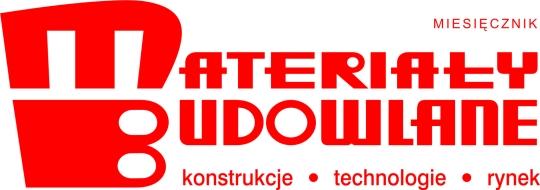 SUBMITTED FOR PUBLICATION IN THE MONTHLY "BUILDING MATERIALS"Title of the article: ……………………………………………………………………………………………………………………………………………………….………………………………………………………………………………………….……………………………………………………………………………………..Reviewer's name and surname: …………………………………………………………………………………….……………………………………….Evaluation:  Detailed evaluation (please tick the appropriate box):5: perfect;     4: good;     3: acceptable;     2: bad;     1: unacceptable;     nd.: doesn’t applyComment to the author:………………………………………………..………………………………............................................………………………………………………………………………………………….……………………………………………………………………………………..………………………………………………………………………………………….……………………………………………………………………………………..………………………………………………………………………………………….……………………………………………………………………………………..………………………………………………………………………………………….……………………………………………………………………………………..Comment to the Editorial Office (unknown to the authors): ………………………………………..…………………..........................………………………………………………………………………………………….……………………………………………………………………………………..………………………………………………………………………………………….……………………………………………………………………………………..………………………………………………………………………………………….……………………………………………………………………………………..………………………………………………………………………………………….……………………………………………………………………………………..………………………………………………………                                                                …………………………………………………        place, date						reviewer's signatureDetailed information on the rules of reviewing (https://science.materialybudowlane.info.pl/for-the-reviewers-of-the-monthly-materialy-budowlane) and publishing (https://science.materialybudowlane.info.pl/guide-for-authors) are available on the journal's website. ) scientific articles in the monthly "Building Materials".☐acceptable with no changes ☐acceptable with minor changes☐substantial changes are required as indicated (must be sent for re-review)☐to reject!54321nd.Does the title reflect the content of the article?☐☐☐☐☐☐Are the summary and conclusions correct?☐☐☐☐☐☐Are the illustrations correct?☐☐☐☐☐☐Are the tables properly prepared?☐☐☐☐☐☐Is the content of the article clearly and correctly formulated?☐☐☐☐☐☐Is the reference list sufficient and the references accurate?☐☐☐☐☐☐Is the overall composition of the article appropriate and is it rational?☐☐☐☐☐☐Is the article original according to the reviewer?☐☐☐☐☐☐